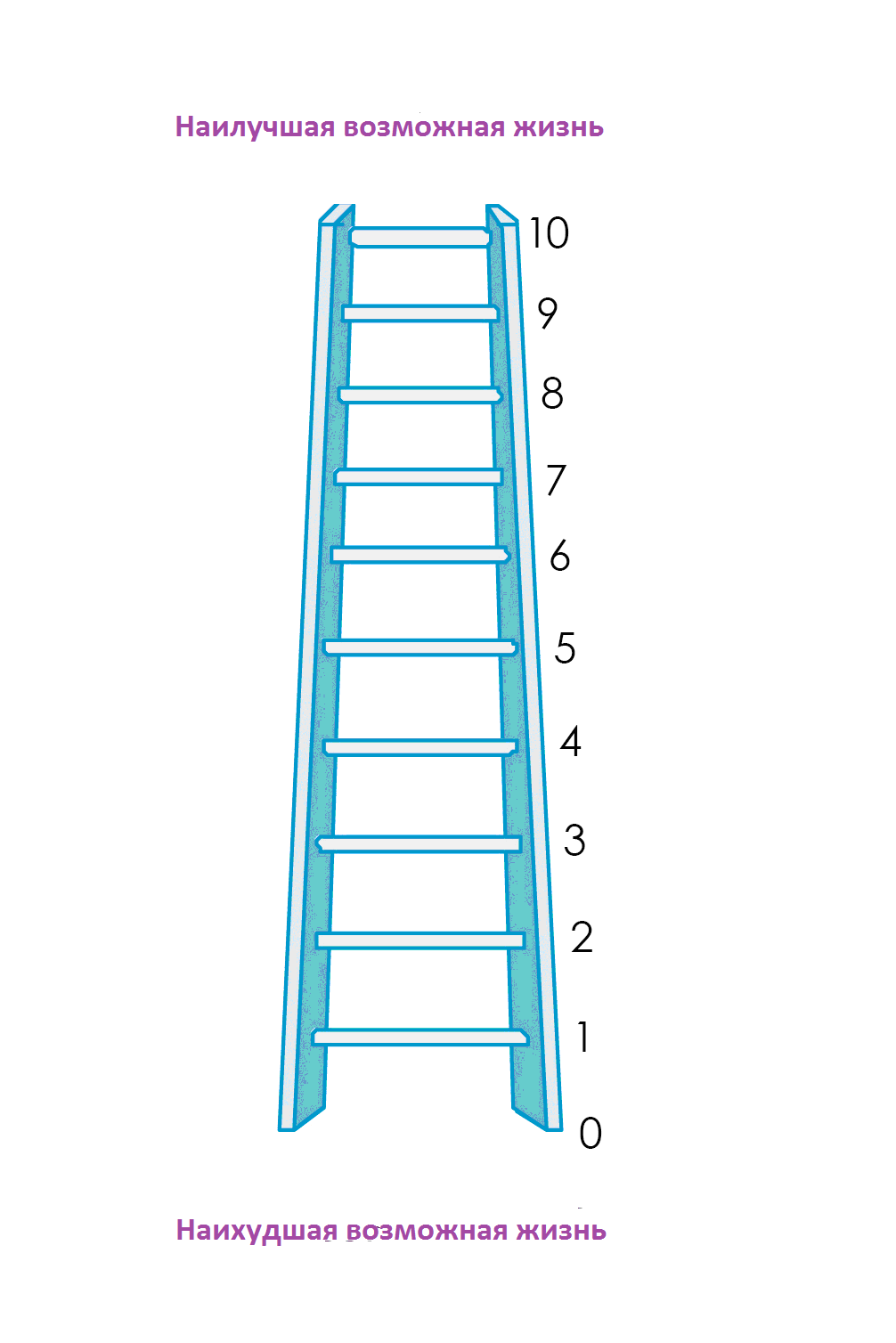 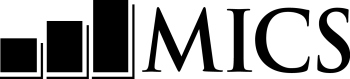 ИНДИВИДУАЛЬНЫЙ ВОПРОСНИК ДЛя мужчинНазвание и год проведения обследования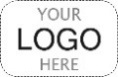 ПАНЕЛЬ ИНФОРМАЦИИ О МУЖЧИНЕ	MWMПАНЕЛЬ ИНФОРМАЦИИ О МУЖЧИНЕ	MWMMWM1. Номер кластера:	___ ___ ___MWM2. Номер домохозяйства:	___ ___MWM3. Имя и номер строки мужчины: имя	 ___ ___MWM4. Имя и номер руководителя:имя	 ___ ___ ___MWM5. Имя и номер интервьюера:имя	 ___ ___ ___MWM6. День/месяц/год проведения опроса:		___ ___ /___ ___ / _2_ _0_ _1_ ___Проверьте возраст мужчины, указанный в графе HL6 ОПИСИ ДОМОХОЗЯЙСТВА в ВОПРОСНИКЕ ДОМОХОЗЯЙСТВА: если возраст составляет 15–17 лет, проверьте графу HH33 и убедитесь, что согласие взрослого на проведение опроса получено или не является необходимым (HL20=90). Если согласие необходимо, но не получено, то опрос не должен проводиться, а в WM17 надлежит внести «06».Проверьте возраст мужчины, указанный в графе HL6 ОПИСИ ДОМОХОЗЯЙСТВА в ВОПРОСНИКЕ ДОМОХОЗЯЙСТВА: если возраст составляет 15–17 лет, проверьте графу HH33 и убедитесь, что согласие взрослого на проведение опроса получено или не является необходимым (HL20=90). Если согласие необходимо, но не получено, то опрос не должен проводиться, а в WM17 надлежит внести «06».MWM7. Внесите время:MWM7. Внесите время:Проверьте возраст мужчины, указанный в графе HL6 ОПИСИ ДОМОХОЗЯЙСТВА в ВОПРОСНИКЕ ДОМОХОЗЯЙСТВА: если возраст составляет 15–17 лет, проверьте графу HH33 и убедитесь, что согласие взрослого на проведение опроса получено или не является необходимым (HL20=90). Если согласие необходимо, но не получено, то опрос не должен проводиться, а в WM17 надлежит внести «06».Проверьте возраст мужчины, указанный в графе HL6 ОПИСИ ДОМОХОЗЯЙСТВА в ВОПРОСНИКЕ ДОМОХОЗЯЙСТВА: если возраст составляет 15–17 лет, проверьте графу HH33 и убедитесь, что согласие взрослого на проведение опроса получено или не является необходимым (HL20=90). Если согласие необходимо, но не получено, то опрос не должен проводиться, а в WM17 надлежит внести «06».часы:	минутыПроверьте возраст мужчины, указанный в графе HL6 ОПИСИ ДОМОХОЗЯЙСТВА в ВОПРОСНИКЕ ДОМОХОЗЯЙСТВА: если возраст составляет 15–17 лет, проверьте графу HH33 и убедитесь, что согласие взрослого на проведение опроса получено или не является необходимым (HL20=90). Если согласие необходимо, но не получено, то опрос не должен проводиться, а в WM17 надлежит внести «06».Проверьте возраст мужчины, указанный в графе HL6 ОПИСИ ДОМОХОЗЯЙСТВА в ВОПРОСНИКЕ ДОМОХОЗЯЙСТВА: если возраст составляет 15–17 лет, проверьте графу HH33 и убедитесь, что согласие взрослого на проведение опроса получено или не является необходимым (HL20=90). Если согласие необходимо, но не получено, то опрос не должен проводиться, а в WM17 надлежит внести «06».__ __:	__ __MWM8. Сверьтесь с заполненными вопросниками этого домохозяйства: Вы или другой участник Вашей команды опрашивали этого респондента по какому-либо другому вопроснику?ДА, УЖЕ ОПРАШИВАЛ	1нет, первый опрос	2ДА, УЖЕ ОПРАШИВАЛ	1нет, первый опрос	21MWM9B2MWM9AMWM9A. Здравствуйте, меня зовут (Ваше имя). Мы из национального статистического бюро. Мы проводим обследование положения детей, семей и домохозяйств. Я хочу поговорить с Вами о Вашем здоровье и на другие темы. Опрос обычно занимает около количество минут. Мы также опрашиваем матерей об их детях. Вся информация, которую мы получим, останется строго конфиденциальной и анонимной. Если Вы не захотите отвечать на тот или иной вопрос или пожелаете прекратить опрос, дайте мне знать. Могу я начать?MWM9B. Теперь я хочу подробнее поговорить с Вами о Вашем здоровье и на другие темы. Опрос займет около количество минут. Повторяю, что вся информация, которую мы получим, останется строго конфиденциальной и анонимной. Если Вы не захотите отвечать на тот или иной вопрос или пожелаете прекратить опрос, дайте мне знать. Могу я начать?MWM9B. Теперь я хочу подробнее поговорить с Вами о Вашем здоровье и на другие темы. Опрос займет около количество минут. Повторяю, что вся информация, которую мы получим, останется строго конфиденциальной и анонимной. Если Вы не захотите отвечать на тот или иной вопрос или пожелаете прекратить опрос, дайте мне знать. Могу я начать?MWM9B. Теперь я хочу подробнее поговорить с Вами о Вашем здоровье и на другие темы. Опрос займет около количество минут. Повторяю, что вся информация, которую мы получим, останется строго конфиденциальной и анонимной. Если Вы не захотите отвечать на тот или иной вопрос или пожелаете прекратить опрос, дайте мне знать. Могу я начать?ДА	1НЕТ/вопрос не задавался	2 1 Модуль «сведения о мужчине»2MWM171 Модуль «сведения о мужчине»2MWM171 Модуль «сведения о мужчине»2MWM17MWM17. Результат опроса мужчины.Всякий результат вида «опрос не проведен» обсудите с руководителем.проведен	01нет дома	02отказался	03проведен частично	04НЕ В СОСТОЯНИИ ОТВЕЧАТЬ (указать)	05отсутствие согласия взрослого на опрос респондента в возрасте 15–17 лет	06другое (указать)	96сведения о мужчине	MWBсведения о мужчине	MWBсведения о мужчине	MWBMWB1. Проверьте номер строки (MWM3) респондента в ПАНЕЛИ ИНФОРМАЦИИ О МУЖЧИНЕ и респондента(ки), опрошенного(ой) по ВОПРОСНИКУ ДОМОХОЗЯЙСТВА (HH47):MWM3=HH47	1MWM3≠HH47	22MWB3MWB2. Проверьте графу ED5 в Модуле «ОБРАЗОВАНИЕ» ВОПРОСНИКА ДОМОХОЗЯЙСТВА в отношении данного респондента: самый высокий полученный уровень образования:ED5=2, 3 ИЛИ 4	1ED5=0, 1, 8 ИЛИ пуста	21MWB152MWB14MWB3. В каком месяце и году Вы родились?ДАТА РОЖДЕНИЯ
МЕСЯЦ	__ __	НЗ МЕСЯЦ	98	ГОД	__ __ __ __	НЗ ГОД	9998MWB4. Сколько Вам лет?	Спросите: Сколько Вам исполнилось лет в Ваш последний день рождения?	Если имеется несоответствие между ответами на вопросы MWB3 и MWB4, задайте уточняющие вопросы и исправьте. Возраст должен быть внесен в обязательном порядке.ВОЗРАСТ (в ПОЛНЫХ годах)	__ __MWB5. Посещали ли Вы когда-либо учебное заведение или дошкольное учреждение?ДА	1НЕТ	22MWB14MWB6. Какой самый высокий уровень образования Вы когда-либо получали и какой самый старший класс/курс посещали?ДОШКОЛЬНОЕ	000НАЧАЛЬНОЕ	1	__ __нижний уровень среднего образования	2	__ __верхний уровень среднего образования	3	__ __ВЫСШЕЕ	4	__ __000MWB14MWB7. Вы окончили этот (класс/курс)?ДА	1НЕТ	2MWB8. Проверьте MWB4: возраст респондента:15–24 года	125–49 года	22MWB13MWB9. В какое-либо время в текущем учебном году Вы посещали школу?ДА	1НЕТ	22MWB11MWB10. Какой уровень образования Вы получаете и какой класс/курс посещаете в этом текущем учебном году?НАЧАЛЬНОЕ	1	__ __нижний уровень среднего образования	2	__ __верхний уровень среднего образования	3	__ __ВЫСШЕЕ	4	__ __MWB11. В какое-либо время в предыдущем учебном году Вы посещали учебное заведение?ДА	1НЕТ	22MWB13MWB12. Какой уровень образования Вы получали и какой класс/курс посещали в этом предыдущем учебном году?НАЧАЛЬНОЕ	1	__ __нижний уровень среднего образования	2	__ __верхний уровень среднего образования	3	__ __ВЫСШЕЕ	4	__ __MWB13. Проверьте MWB6: самый высокий полученный уровень образования:MWB6=2, 3 или 4	1MWB6=1	21MWB15MWB14. Теперь я бы хотел, чтобы Вы прочитали мне это предложение.	Покажите респонденту предложение на карточке.	Если респондент не может прочитать предложение целиком, спросите: Вы могли бы прочитать мне часть этого предложения?ВООБЩЕ НЕ МОЖЕТ ЧИТАТЬ	1МОЖЕТ ПРОЧИТАТЬ ТОЛЬКО ОТДЕЛЬНЫЕ ЧАСТИ ПРЕДЛОЖЕНИЯ	2МОЖЕТ ПРОЧИТАТЬ ПРЕДЛОЖЕНИЕ ЦЕЛИКОМ	3ОТСУТСТВИЕ ПРЕДЛОЖЕНИЯ НА ТРЕБУЕМОМ ЯЗЫКЕ/ЯЗЫКЕ БРАЙЛЯ 	(указать язык)	4MWB15. Сколько лет подряд Вы живете в (название города, села или деревни, где сейчас проживает респондент)?	Если менее одного года, внесите «00» лет.ЧИСЛО ЛЕТ	__ __ВСЮ ЖИЗНЬ/С РОЖДЕНИЯ	9595MWB18MWB16. До того, как Вы сюда переехали, Вы жили в большом, маленьком городе или в сельской местности?	Задайте уточняющие вопросы, чтобы определить вид населенного пункта.	Если Вы не можете определить, большой это город, маленький или же сельская местность, внесите название населенного пункта, а затем проставьте «9» на то время, пока не выясните подходящую категорию для этого ответа.(Название населенного пункта)БОЛЬШОЙ ГОРОД	1МАЛЕНЬКИЙ ГОРОД	2СЕЛЬСКАЯ МЕСТНОСТЬ	3MWB17. До того, как Вы сюда переехали, в каком регионе Вы проживали?регион 1	01регион 2	02регион 3	03регион 4	04регион 5	05ЗА ПРЕДЕЛАМИ страны	(укажите)	96MWB18. Есть ли у Вас медицинская страховка?ДА	1НЕТ	22КонецMWB19. Какая медицинская страховка у Вас есть?	Внесите всё названное.организации взаимного медицинского страхования/ общинной организации медицинского страхования	Aмедицинское страхование, оформленное работодателем	Bсоциальное страхование	Cиное коммерческое медицинское страхование, приобретенное в частной организации	Dдругое (указать)	XСМИ И информационно-коммуникационные технологииСМИ И информационно-коммуникационные технологииСМИ И информационно-коммуникационные технологииСМИ И информационно-коммуникационные технологииСМИ И информационно-коммуникационные технологииMMTMMT1. Как часто Вы читаете газету или журнал: как минимум один раз в неделю, реже одного раза в неделю или вообще не читаете?	Если «Как минимум один раз в неделю», спросите: Можете ли Вы сказать, что это происходит почти каждый день?	Если «Да», внесите 3; если «Нет», внесите 2.MMT1. Как часто Вы читаете газету или журнал: как минимум один раз в неделю, реже одного раза в неделю или вообще не читаете?	Если «Как минимум один раз в неделю», спросите: Можете ли Вы сказать, что это происходит почти каждый день?	Если «Да», внесите 3; если «Нет», внесите 2.вообще не читает	0реже одного раза в неделю	1как минимум один раз в неделю	2почти каждый день	3вообще не читает	0реже одного раза в неделю	1как минимум один раз в неделю	2почти каждый день	3MMT2. Вы слушаете радио как минимум один раз в неделю, реже одного раза в неделю или вообще не слушаете?	Если «Как минимум один раз в неделю», спросите: Можно ли сказать, что это происходит почти каждый день?	Если «Да», внесите 3; если «Нет», внесите 2.MMT2. Вы слушаете радио как минимум один раз в неделю, реже одного раза в неделю или вообще не слушаете?	Если «Как минимум один раз в неделю», спросите: Можно ли сказать, что это происходит почти каждый день?	Если «Да», внесите 3; если «Нет», внесите 2.вООБЩЕ НЕ СЛУШАЕТ	0РЕЖЕ ОДНОГО РАЗА В НЕДЕЛЮ	1КАК МИНИМУМ ОДИН РАЗ В НЕДЕЛЮ	2ПОЧТИ КАЖДЫЙ ДЕНЬ	3вООБЩЕ НЕ СЛУШАЕТ	0РЕЖЕ ОДНОГО РАЗА В НЕДЕЛЮ	1КАК МИНИМУМ ОДИН РАЗ В НЕДЕЛЮ	2ПОЧТИ КАЖДЫЙ ДЕНЬ	3MMT3. Вы смотрите телевизор как минимум один раз в неделю, реже одного раза в неделю или вообще не смотрите?	Если «Как минимум один раз в неделю», спросите: Можно ли сказать, что это происходит почти каждый день?		Если «Да», внесите 3; если «Нет», внесите 2.MMT3. Вы смотрите телевизор как минимум один раз в неделю, реже одного раза в неделю или вообще не смотрите?	Если «Как минимум один раз в неделю», спросите: Можно ли сказать, что это происходит почти каждый день?		Если «Да», внесите 3; если «Нет», внесите 2.ВООБЩЕ НЕ СМОТРИТ	0РЕЖЕ ОДНОГО РАЗА В НЕДЕЛЮ	1КАК МИНИМУМ ОДИН РАЗ В НЕДЕЛЮ	2ПОЧТИ КАЖДЫЙ ДЕНЬ	3ВООБЩЕ НЕ СМОТРИТ	0РЕЖЕ ОДНОГО РАЗА В НЕДЕЛЮ	1КАК МИНИМУМ ОДИН РАЗ В НЕДЕЛЮ	2ПОЧТИ КАЖДЫЙ ДЕНЬ	3MMT4. Вы когда-нибудь где-нибудь пользовались компьютером или электронным планшетом?MMT4. Вы когда-нибудь где-нибудь пользовались компьютером или электронным планшетом?ДА	1НЕТ	2ДА	1НЕТ	22MMT92MMT9MMT5. В течение последних 3 месяцев Вы пользовались компьютером или электронным планшетом как минимум один раз в неделю, реже одного раза в неделю или вообще не пользовались?	Если «Как минимум один раз в неделю», спросите: Можно ли сказать, что это происходит почти каждый день?		Если «Да», внесите 3; если «Нет», внесите 2.MMT5. В течение последних 3 месяцев Вы пользовались компьютером или электронным планшетом как минимум один раз в неделю, реже одного раза в неделю или вообще не пользовались?	Если «Как минимум один раз в неделю», спросите: Можно ли сказать, что это происходит почти каждый день?		Если «Да», внесите 3; если «Нет», внесите 2.ВООБЩЕ НЕ ПОЛЬЗОВАЛАСЬ	0РЕЖЕ ОДНОГО РАЗА В НЕДЕЛЮ	1КАК МИНИМУМ ОДИН РАЗ В НЕДЕЛЮ	2ПОЧТИ КАЖДЫЙ ДЕНЬ	3ВООБЩЕ НЕ ПОЛЬЗОВАЛАСЬ	0РЕЖЕ ОДНОГО РАЗА В НЕДЕЛЮ	1КАК МИНИМУМ ОДИН РАЗ В НЕДЕЛЮ	2ПОЧТИ КАЖДЫЙ ДЕНЬ	30MMT90MMT9MMT6. В течение последних 3 месяцев Вы:	[A]	копировали/перемещали файл или папку?   [B]	пользовались функцией «копирование – вставка» для копирования или перемещения информации внутри документа?   [C]	отправляли электронное письмо с вложенным файлом, например, с документом, изображением или видео?   [D]	пользовались базовой арифметической формулой в электронной таблице?   [E]	подключали и устанавливали новое устройство, например, модем, камеру или принтер?   [F]	отыскивали, загружали, устанавливали и настраивали программное обеспечение?   [G]	создавали электронную презентацию при помощи программы для создания презентаций, включающую в себя текст, изображения, аудио, видео или графики?   [H]	переносили файл между компьютером и другим устройством?   [I]	писали компьютерную программу на каком-нибудь языке программирования?MMT6. В течение последних 3 месяцев Вы:	[A]	копировали/перемещали файл или папку?   [B]	пользовались функцией «копирование – вставка» для копирования или перемещения информации внутри документа?   [C]	отправляли электронное письмо с вложенным файлом, например, с документом, изображением или видео?   [D]	пользовались базовой арифметической формулой в электронной таблице?   [E]	подключали и устанавливали новое устройство, например, модем, камеру или принтер?   [F]	отыскивали, загружали, устанавливали и настраивали программное обеспечение?   [G]	создавали электронную презентацию при помощи программы для создания презентаций, включающую в себя текст, изображения, аудио, видео или графики?   [H]	переносили файл между компьютером и другим устройством?   [I]	писали компьютерную программу на каком-нибудь языке программирования?		ДА	 НЕТкопировал/перемещал файл	1	2пользовался функцией «копирование – вставка» в документе	1	2отправлял электронное письмо 
с вложением	1	2пользовался базовой формулой в таблице	1	2подключал устройство	1	2устанавливал програмное обеспечение	1	2СОЗДАВАЛ ПРЕЗЕНТАЦИЮ	1	2переносил файл	1	2программировал	1	2		ДА	 НЕТкопировал/перемещал файл	1	2пользовался функцией «копирование – вставка» в документе	1	2отправлял электронное письмо 
с вложением	1	2пользовался базовой формулой в таблице	1	2подключал устройство	1	2устанавливал програмное обеспечение	1	2СОЗДАВАЛ ПРЕЗЕНТАЦИЮ	1	2переносил файл	1	2программировал	1	2MMT7. Проверьте MMT6[C]: внесено «Да»?MMT7. Проверьте MMT6[C]: внесено «Да»?ДА, MMT6[C]=1	1НЕТ, MMT6[C]=2	2ДА, MMT6[C]=1	1НЕТ, MMT6[C]=2	21MMT101MMT10MMT8. Проверьте MMT6[F]: внесено «Да»?MMT8. Проверьте MMT6[F]: внесено «Да»?ДА, MMT6[F]=1	1НЕТ, MMT6[F]=2	2ДА, MMT6[F]=1	1НЕТ, MMT6[F]=2	21MMT101MMT10MMT9. Пользовались ли Вы когда-нибудь где-нибудь Интернетом с какого-либо устройства? MMT9. Пользовались ли Вы когда-нибудь где-нибудь Интернетом с какого-либо устройства? ДА	1НЕТ	2ДА	1НЕТ	22MMT112MMT11MMT10. В течение последних 3 месяцев Вы пользовались Интернетом как минимум один раз в неделю, реже одного раза в неделю или вообще не пользовались?	Если «Как минимум один раз в неделю», спросите: Можно ли сказать, что это происходит почти каждый день?		Если «Да», внесите 3; если «Нет», внесите 2.MMT10. В течение последних 3 месяцев Вы пользовались Интернетом как минимум один раз в неделю, реже одного раза в неделю или вообще не пользовались?	Если «Как минимум один раз в неделю», спросите: Можно ли сказать, что это происходит почти каждый день?		Если «Да», внесите 3; если «Нет», внесите 2.ВООБЩЕ НЕ ПОЛЬЗОВАЛАСЬ	0РЕЖЕ ОДНОГО РАЗА В НЕДЕЛЮ	1КАК МИНИМУМ ОДИН РАЗ В НЕДЕЛЮ	2ПОЧТИ КАЖДЫЙ ДЕНЬ	3ВООБЩЕ НЕ ПОЛЬЗОВАЛАСЬ	0РЕЖЕ ОДНОГО РАЗА В НЕДЕЛЮ	1КАК МИНИМУМ ОДИН РАЗ В НЕДЕЛЮ	2ПОЧТИ КАЖДЫЙ ДЕНЬ	3MMT11. Есть ли у Вас свой мобильный телефон?MMT11. Есть ли у Вас свой мобильный телефон?ДА	1НЕТ	2ДА	1НЕТ	2MMT12. В течение последних 3 месяцев Вы пользовались мобильным телефоном как минимум один раз в неделю, реже одного раза в неделю или вообще не пользовались?	При необходимости поясните: Я имею в виду, разговаривали с кем-то по мобильному телефону.	Если «Как минимум один раз в неделю», спросите: Можно ли сказать, что это происходит почти каждый день?		Если «Да», внесите 3; если «Нет», внесите 2.MMT12. В течение последних 3 месяцев Вы пользовались мобильным телефоном как минимум один раз в неделю, реже одного раза в неделю или вообще не пользовались?	При необходимости поясните: Я имею в виду, разговаривали с кем-то по мобильному телефону.	Если «Как минимум один раз в неделю», спросите: Можно ли сказать, что это происходит почти каждый день?		Если «Да», внесите 3; если «Нет», внесите 2.ВООБЩЕ НЕ ПОЛЬЗОВАЛАСЬ	0РЕЖЕ ОДНОГО РАЗА В НЕДЕЛЮ	1КАК МИНИМУМ ОДИН РАЗ В НЕДЕЛЮ	2ПОЧТИ КАЖДЫЙ ДЕНЬ	3ВООБЩЕ НЕ ПОЛЬЗОВАЛАСЬ	0РЕЖЕ ОДНОГО РАЗА В НЕДЕЛЮ	1КАК МИНИМУМ ОДИН РАЗ В НЕДЕЛЮ	2ПОЧТИ КАЖДЫЙ ДЕНЬ	3фертильность	MCMфертильность	MCMфертильность	MCMфертильность	MCMфертильность	MCMфертильность	MCMMCM1. А сейчас мне хотелось бы поговорить с Вами обо всех детях, которые родились у Вас в течение жизни. Я имею в виду всех детей, которые являются Вашими биологически, даже если они юридически не Ваши и носят не Вашу фамилию.	У Вас когда-нибудь были дети от каких-либо женщин?	В данном модуле указываются только живорожденные дети. Мертворождения не включаются в ответ ни на какой вопрос.ДА	1НЕТ	2НЗ	8ДА	1НЕТ	2НЗ	82MCM88MCM82MCM88MCM82MCM88MCM8MCM2. Есть ли у Вас родные сыновья или дочери, которые сейчас проживают с Вами?ДА	1НЕТ	2ДА	1НЕТ	22MCM52MCM52MCM5MCM3. Сколько родных сыновей проживает с Вами?	Если нисколько, проставьте «00».совместно проживающие 	сыновья	__ __совместно проживающие 	сыновья	__ __MCM4.	Сколько родных дочерей проживают с Вами?	Если нисколько, проставьте «00».СОВМЕСТНО ПРОЖИВАЮЩИЕ 	ДОЧЕРИ	__ __СОВМЕСТНО ПРОЖИВАЮЩИЕ 	ДОЧЕРИ	__ __MCM5. Есть ли у Вас родные сыновья или дочери, которые живы, но не проживают с Вами?ДА	1НЕТ	2ДА	1НЕТ	22MCM82MCM82MCM8MCM6. Сколько сыновей живы, но не проживают с Вами?	Если нисколько, отметьте «00».СЫНОВЬЯ, ПРОЖИВАЮЩИЕ 	ОТДЕЛЬНО	__ __СЫНОВЬЯ, ПРОЖИВАЮЩИЕ 	ОТДЕЛЬНО	__ __MCM7. Сколько дочерей живы, но не проживают с Вами?	Если нисколько, проставьте «00».дочери, проживающие 	отдельно	__ __дочери, проживающие 	отдельно	__ __MCM8. У Вас когда-нибудь был сын или дочь, которые родились живыми, но потом умерли?Если ответ – «Нет», уточните:	Я имею в виду ребенка, который кричал, шевелился, издавал какие-либо звуки, пытался дышать или подавал другие признаки жизни, пусть и очень недолго.ДА	1НЕТ	2ДА	1НЕТ	22MCM112MCM112MCM11MCM9. Сколько мальчиков умерло?	Если нисколько, проставьте «00».число умерших мальчиков	__ __число умерших мальчиков	__ __MCM10. Сколько девочек умерло?	Если нисколько, проставьте «00».ЧИСЛО УМЕРШИХ ДЕВОЧЕК	__ __ЧИСЛО УМЕРШИХ ДЕВОЧЕК	__ __MCM11. Суммируйте ответы на вопросы MCM3, MCM4, MCM6, MCM7, MCM9 и MCM10.ВСЕГО	__ __ВСЕГО	__ __MCM12. Только чтобы убедиться, что все записано правильно: в течение всей Вашей жизни у Вас родилось живыми всего (общее число в MCM11) детей. Это правильно?ДА	1НЕТ	2ДА	1НЕТ	21MCM141MCM141MCM14MCM13. Проверьте ответы на вопросы MCM1–MCM10 и вносите необходимые исправления до тех пор, пока ответом на MCM12 не будет «Да».MCM14. Проверьте MCM11: сколько детей родилось живыми?нисколько, MCM11=00	0ТОЛЬКО ОДИН РЕБЕНОК, MCM11=01	1ДВА РЕБЕНКА ИЛИ БОЛЕЕ,	MCM11=02 ИЛИ БОЛЕЕ	2нисколько, MCM11=00	0ТОЛЬКО ОДИН РЕБЕНОК, MCM11=01	1ДВА РЕБЕНКА ИЛИ БОЛЕЕ,	MCM11=02 ИЛИ БОЛЕЕ	20Конец1MCM18A0Конец1MCM18A0Конец1MCM18AMCM15. Все Ваши родные дети родились от одной биологической матери?ДА	1НЕТ	2ДА	1НЕТ	21MCM171MCM171MCM17MCM16. От скольких всего женщин родились Ваши родные дети?ЧИСЛО ЖЕНЩИН	__ __ЧИСЛО ЖЕНЩИН	__ __MCM17. Сколько Вам было лет, когда родился Ваш первый ребенок?возраст в годах	__ __возраст в годах	__ __MCM18BMCM18BMCM18BMCM18A. В каком месяце и году родился Ваш ребенок?MCM18B. В каком месяце и году родился последний из (общее число в MCM11) родившихся у Вас детей (даже если ребенок умер)?	Месяц и год должны быть указаны в обязательном порядке.дата рождения последнего ребенка	месяц	 __ __	год	__ __ __ __дата рождения последнего ребенка	месяц	 __ __	год	__ __ __ __ОТНОШЕНИЕ К ДОМАШНЕМУ НАСИЛИЮ	MDVОТНОШЕНИЕ К ДОМАШНЕМУ НАСИЛИЮ	MDVОТНОШЕНИЕ К ДОМАШНЕМУ НАСИЛИЮ	MDVMDV1. Иногда муж бывает раздражен или рассержен поступками своей жены. По Вашему мнению, вправе ли муж ударить или побить жену в следующих ситуациях:	[A]	если она выходит из дома, не сказав ему об 	этом?	[B]	если она не заботится о детях?	[C]	если она возражает ему?   [D]	если она отказывает ему в половой близости?	[E]	если у нее пригорает еда?		ДА	НЕТ	НЗвыходит, не сказав об этом	1	2	8не заботится о детях	1	2	8возражает ему	1	2	8отказывает в половой близости	1	2	8пригорает еда	1	2	8виктимизациявиктимизациявиктимизацияMVTMVTMVTMVT1. Проверьте, не присутствуют ли другие лица. Прежде чем продолжить, обеспечьте конфиденциальность. Теперь я хотел бы задать Вам несколько вопросов о преступлениях, жертвой которых были лично Вы. 	Хочу снова заверить Вас, что Ваши ответы являются полностью конфиденциальными и не будут никому сообщаться.	За последние три года, то есть с (месяц проведения опроса) (год проведения опроса минус 3) года, кто-либо лишал или пытался лишить Вас чего-либо с применением силы или с угрозой ее применить?	Укажите только происшествия, в которых жертвой был лично респондент; не указывайте происшествия, в которых жертвами были только другие члены домохозяйства.	Если необходимо, помогите респонденту установить период припоминания и обязательно дайте достаточное время для припоминания. Можете успокоить его: Иногда бывает трудно вспомнить такие случаи, поэтому не торопитесь, когда думаете над ответами.ДА	1НЕТ	2НЗ	8ДА	1НЕТ	2НЗ	8ДА	1НЕТ	2НЗ	82MVT9B8MVT9B2MVT9B8MVT9BMVT2. Это произошло в течение последних 12 месяцев, то есть начиная с (месяц проведения опроса) (год проведения опроса минус 1) года?да, в течение последних 12 месяцев	1НЕТ, более чем 12 месяцев назад	2НЗ/не помню	8да, в течение последних 12 месяцев	1НЕТ, более чем 12 месяцев назад	2НЗ/не помню	8да, в течение последних 12 месяцев	1НЕТ, более чем 12 месяцев назад	2НЗ/не помню	82MVT5B8MVT5B2MVT5B8MVT5BMVT3. Сколько раз за последние 12 месяцев это происходило?	Если ответ – «НЗ/Не помню», спросите: Это происходило один, два раза или не менее трех раз?один раз	1два раза	2три раза или более	3НЗ/НЕ ПОМНЮ	8один раз	1два раза	2три раза или более	3НЗ/НЕ ПОМНЮ	8один раз	1два раза	2три раза или более	3НЗ/НЕ ПОМНЮ	8MVT4. Проверьте MVT3: один или несколько раз?один раз, MVT3=1	1более одного раза или НЗ,	MVT3=2, 3 или 8	2один раз, MVT3=1	1более одного раза или НЗ,	MVT3=2, 3 или 8	2один раз, MVT3=1	1более одного раза или НЗ,	MVT3=2, 3 или 8	21MVT5A2MVT5B1MVT5A2MVT5BMVT5A. Когда это произошло, у Вас что-нибудь похитили?MVT5B. В последний раз, когда это произошло, у Вас что-нибудь похитили?ДА	1НЕТ	2НЗ/не уверен	8ДА	1НЕТ	2НЗ/не уверен	8ДА	1НЕТ	2НЗ/не уверен	8MVT6. У этого(их) лиц(а) было оружие?ДА	1НЕТ	2НЗ/НЕ УВЕРЕН	8ДА	1НЕТ	2НЗ/НЕ УВЕРЕН	8ДА	1НЕТ	2НЗ/НЕ УВЕРЕН	82MVT88MVT82MVT88MVT8MVT7. Использовался ли в качестве оружия нож, ружье или что-то еще?	Внесите все подходящие категории.да, нож	AДА, ружье	BДА, что-то еще	Xда, нож	AДА, ружье	BДА, что-то еще	Xда, нож	AДА, ружье	BДА, что-то еще	XMVT8. Вы или кто-то еще заявили о произошедшем в полицию?	Если «Да», спросите: Заявили Вы сами или кто-то еще?ДА, ЗАЯВИЛ РЕСПОНДЕНТ	1ДА, ЗАЯВИЛ КТО-ТО еще	2НЕТ, НЕ ЗАЯВЛЯЛИ	3НЗ/НЕ УВЕРЕН	8ДА, ЗАЯВИЛ РЕСПОНДЕНТ	1ДА, ЗАЯВИЛ КТО-ТО еще	2НЕТ, НЕ ЗАЯВЛЯЛИ	3НЗ/НЕ УВЕРЕН	8ДА, ЗАЯВИЛ РЕСПОНДЕНТ	1ДА, ЗАЯВИЛ КТО-ТО еще	2НЕТ, НЕ ЗАЯВЛЯЛИ	3НЗ/НЕ УВЕРЕН	81MVT9A2MVT9A3MVT9A8MVT9A1MVT9A2MVT9A3MVT9A8MVT9AMVT9A. Кроме происшествия(й), о котором(ых) Вы только что рассказали, за последние три года, то есть с (месяц проведения опроса) (год проведения опроса минус 3) года, подвергались ли Вы физическому нападению?MVT9B. В те же последние три года, то есть с (месяц проведения опроса) (год проведения опроса минус 3) года, подвергались ли Вы физическому нападению?	Если «Нет», поясните: Нападение может иметь место дома или в любом месте за пределами дома, например, дома у кого-то еще, на улице, в учебном заведении, в общественном транспорте, заведениях общественного питания или на рабочем месте.	Укажите только происшествия, жертвой которых был респондент лично; не указывайте происшествия, которые имели место только с другими членами домохозяйства. Не указывайте происшествия, в которых выказывалось намерение похитить что-либо у респондента; они указываются в ответе на вопрос MVT1.ДА	1НЕТ	2НЗ	8ДА	1НЕТ	2НЗ	8ДА	1НЕТ	2НЗ	82MVT208MVT202MVT208MVT20MVT10. Это случилось в последние 12 месяцев, то есть с (месяц проведения опроса) (год проведения опроса минус 1) года?Да, в последние 12 месяцев	1НЕТ, более 12 месяцев назад	2НЗ/НЕ ПОМНЮ	8Да, в последние 12 месяцев	1НЕТ, более 12 месяцев назад	2НЗ/НЕ ПОМНЮ	8Да, в последние 12 месяцев	1НЕТ, более 12 месяцев назад	2НЗ/НЕ ПОМНЮ	82MVT12B8MVT12B2MVT12B8MVT12BMVT11. Сколько раз за последние 12 месяцев это происходило?	Если ответ – «НЗ/Не помню», спросите: Это произошло один раз, два раза или как минимум три раза?ОДИН РАЗ	1ДВА РАЗА	2ТРИ РАЗА ИЛИ БОЛЕЕ	3НЗ/НЕ ПОМНЮ	8ОДИН РАЗ	1ДВА РАЗА	2ТРИ РАЗА ИЛИ БОЛЕЕ	3НЗ/НЕ ПОМНЮ	8ОДИН РАЗ	1ДВА РАЗА	2ТРИ РАЗА ИЛИ БОЛЕЕ	3НЗ/НЕ ПОМНЮ	81MVT12A2MVT12B3MVT12B8MVT12B1MVT12A2MVT12B3MVT12B8MVT12BMVT12A. Где это случилось?MVT12B. Где это случилось в последний раз?дома	11дома у кого-то еще	12на улице	21в общественном транспорте	22в ОБЩЕСТВЕННОМ ресторане/кафе/ баре	23в другом общественном месте (указать)	26в учебном заведении	31на работе	32в другом месте (указать)	96дома	11дома у кого-то еще	12на улице	21в общественном транспорте	22в ОБЩЕСТВЕННОМ ресторане/кафе/ баре	23в другом общественном месте (указать)	26в учебном заведении	31на работе	32в другом месте (указать)	96дома	11дома у кого-то еще	12на улице	21в общественном транспорте	22в ОБЩЕСТВЕННОМ ресторане/кафе/ баре	23в другом общественном месте (указать)	26в учебном заведении	31на работе	32в другом месте (указать)	96MVT13. Сколько человек участвовали в этом правонарушении?	Если ответ – «НЗ/Не помню», спросите: Это был один человек, двое или как минимум трое?один человек	1два человека	2три человека или большее число	3НЗ/НЕ ПОМНЮ	8один человек	1два человека	2три человека или большее число	3НЗ/НЕ ПОМНЮ	8один человек	1два человека	2три человека или большее число	3НЗ/НЕ ПОМНЮ	81MVT14A2MVT14B3MVT14B8MVT14B1MVT14A2MVT14B3MVT14B8MVT14BMVT14A. В момент происшествия узнали ли Вы это лицо?MVT14B. В момент происшествия узнали ли Вы как минимум одно из этих лиц?ДА	1НЕТ	2НЗ/НЕ ПОМНЮ	8ДА	1НЕТ	2НЗ/НЕ ПОМНЮ	8ДА	1НЕТ	2НЗ/НЕ ПОМНЮ	8MVT17. Было ли у этого лица (лиц) оружие?ДА	1НЕТ	2НЗ/НЕ УВЕРЕН	8ДА	1НЕТ	2НЗ/НЕ УВЕРЕН	8ДА	1НЕТ	2НЗ/НЕ УВЕРЕН	82MVT198MVT192MVT198MVT19MVT18. Использовался ли в качестве оружия нож, ружье или что-то еще?	Внесите все подходящие категории.ДА, нож	AДА, ружье	BДА, что-то еще	XДА, нож	AДА, ружье	BДА, что-то еще	XДА, нож	AДА, ружье	BДА, что-то еще	XMVT19. Вы или кто-то еще заявили о произошедшем в полицию?	Если «Да», спросите: Заявили Вы сами или кто-то еще?ДА, ЗАЯВИЛ РЕСПОНДЕНТ	1ДА, ЗАЯВИЛ КТО-ТО еще	2НЕТ, НЕ ЗАЯВЛЯЛИ	3НЗ/НЕ УВЕРЕН	8ДА, ЗАЯВИЛ РЕСПОНДЕНТ	1ДА, ЗАЯВИЛ КТО-ТО еще	2НЕТ, НЕ ЗАЯВЛЯЛИ	3НЗ/НЕ УВЕРЕН	8ДА, ЗАЯВИЛ РЕСПОНДЕНТ	1ДА, ЗАЯВИЛ КТО-ТО еще	2НЕТ, НЕ ЗАЯВЛЯЛИ	3НЗ/НЕ УВЕРЕН	8MVT20. До какой степени Вы чувствуете себя в безопасности, когда идете один по своему району в темное время суток?ЧУВСТВУЮ СЕБЯ в совершенной безопасности	1ЧУВСТВУЮ СЕБЯ в безопасности	2не ЧУВСТВУЮ СЕБЯ в безопасности	3совершенно не ЧУВСТВУЮ СЕБЯ в безопасности	4никогда не хожу один в темное время суток	7ЧУВСТВУЮ СЕБЯ в совершенной безопасности	1ЧУВСТВУЮ СЕБЯ в безопасности	2не ЧУВСТВУЮ СЕБЯ в безопасности	3совершенно не ЧУВСТВУЮ СЕБЯ в безопасности	4никогда не хожу один в темное время суток	7ЧУВСТВУЮ СЕБЯ в совершенной безопасности	1ЧУВСТВУЮ СЕБЯ в безопасности	2не ЧУВСТВУЮ СЕБЯ в безопасности	3совершенно не ЧУВСТВУЮ СЕБЯ в безопасности	4никогда не хожу один в темное время суток	7MVT21. До какой степени Вы чувствуете себя в безопасности, когда находитесь дома один в темное время суток?ЧУВСТВУЮ СЕБЯ в совершенной безопасности	1ЧУВСТВУЮ СЕБЯ в безопасности	2не  ЧУВСТВУЮ СЕБЯ в безопасности	3совершенно не ЧУВСТВУЮ СЕБЯ в безопасности	4никогда не нахожусь один в темное время суток	7ЧУВСТВУЮ СЕБЯ в совершенной безопасности	1ЧУВСТВУЮ СЕБЯ в безопасности	2не  ЧУВСТВУЮ СЕБЯ в безопасности	3совершенно не ЧУВСТВУЮ СЕБЯ в безопасности	4никогда не нахожусь один в темное время суток	7ЧУВСТВУЮ СЕБЯ в совершенной безопасности	1ЧУВСТВУЮ СЕБЯ в безопасности	2не  ЧУВСТВУЮ СЕБЯ в безопасности	3совершенно не ЧУВСТВУЮ СЕБЯ в безопасности	4никогда не нахожусь один в темное время суток	7MVT22. В последние 12 месяцев Вы лично ощущали дискриминацию или притеснения по следующим признакам:	[A] по признаку этнического происхождения или 	иммиграции?	[B]	по признаку пола?	[C] по признаку сексуальной ориентации?	[D]	по признаку возраста?	[E]	по признаку вероисповедания или 	убеждений?	[F]	по признаку инвалидности?	[X] по какой-либо другой причине?		ДА	НЕТ	НЗэтническая принадлежность / иммиграция	1	2	8пол	1	2	8сексуальная 
ориентация	1	2	8возраст	1	2	8вероисповедание/
убеждения	1	2	8инвалидность	1	2	8другая причина	1	2	8		ДА	НЕТ	НЗэтническая принадлежность / иммиграция	1	2	8пол	1	2	8сексуальная 
ориентация	1	2	8возраст	1	2	8вероисповедание/
убеждения	1	2	8инвалидность	1	2	8другая причина	1	2	8		ДА	НЕТ	НЗэтническая принадлежность / иммиграция	1	2	8пол	1	2	8сексуальная 
ориентация	1	2	8возраст	1	2	8вероисповедание/
убеждения	1	2	8инвалидность	1	2	8другая причина	1	2	8брак/союзбрак/союзбрак/союзMMAMMAMMAMMA1. Вы сейчас женаты или живете с женщиной в неофициальном браке?MMA1. Вы сейчас женаты или живете с женщиной в неофициальном браке?ДА, СЕЙЧАС ЖЕНАТ	1ДА, СЕЙЧАС ЖИВЕТ С ЖЕНЩИНОЙ	2НЕТ, НЕ СОСТОИТ НИ В КАКОМ СОЮЗЕ	3ДА, СЕЙЧАС ЖЕНАТ	1ДА, СЕЙЧАС ЖИВЕТ С ЖЕНЩИНОЙ	2НЕТ, НЕ СОСТОИТ НИ В КАКОМ СОЮЗЕ	3ДА, СЕЙЧАС ЖЕНАТ	1ДА, СЕЙЧАС ЖИВЕТ С ЖЕНЩИНОЙ	2НЕТ, НЕ СОСТОИТ НИ В КАКОМ СОЮЗЕ	33MMA5MMA3. Есть ли у Вас другие жены или живете ли Вы с другими женщинами, как если бы Вы были женаты на них?MMA3. Есть ли у Вас другие жены или живете ли Вы с другими женщинами, как если бы Вы были женаты на них?ДА	1НЕТ	2ДА	1НЕТ	2ДА	1НЕТ	22MMA7MMA4. Сколько у Вас других жен или совместно проживающих с Вами партнерш?MMA4. Сколько у Вас других жен или совместно проживающих с Вами партнерш?число	__ __НЗ	98число	__ __НЗ	98число	__ __НЗ	98MMA798MMA7MMA5. Были ли Вы когда-либо женаты или жили с женщиной в неофициальном браке?MMA5. Были ли Вы когда-либо женаты или жили с женщиной в неофициальном браке?ДА, БЫЛ ЖЕНАТ	1ДА, ПРЕЖДЕ ЖИЛ С ПАРТНЕРШЕЙ	2НЕТ	3ДА, БЫЛ ЖЕНАТ	1ДА, ПРЕЖДЕ ЖИЛ С ПАРТНЕРШЕЙ	2НЕТ	3ДА, БЫЛ ЖЕНАТ	1ДА, ПРЕЖДЕ ЖИЛ С ПАРТНЕРШЕЙ	2НЕТ	33КонецMMA6. Каково Ваше семейное положение на данный момент: Вы вдовец, в разводе или живете отдельно?MMA6. Каково Ваше семейное положение на данный момент: Вы вдовец, в разводе или живете отдельно?ВДОВЕЦ	1В РАЗВОДЕ	2ЖИВЕТ ОТДЕЛЬНО	3ВДОВЕЦ	1В РАЗВОДЕ	2ЖИВЕТ ОТДЕЛЬНО	3ВДОВЕЦ	1В РАЗВОДЕ	2ЖИВЕТ ОТДЕЛЬНО	3MMA7. Были ли Вы женаты или жили с женщиной в неофициальном браке только один раз или несколько раз?MMA7. Были ли Вы женаты или жили с женщиной в неофициальном браке только один раз или несколько раз?ТОЛЬКО ОДИН РАЗ	1НЕСКОЛЬКО РАЗ	2ТОЛЬКО ОДИН РАЗ	1НЕСКОЛЬКО РАЗ	2ТОЛЬКО ОДИН РАЗ	1НЕСКОЛЬКО РАЗ	21MMA8A2MMA8BMMA8A. В каком месяце и году Вы стали жить со своей (женой/партнершей)?MMA8B. В каком месяце и году Вы стали жить со своей первой (женой/партнершей)?MMA8A. В каком месяце и году Вы стали жить со своей (женой/партнершей)?MMA8B. В каком месяце и году Вы стали жить со своей первой (женой/партнершей)?ДАТА (ПЕРВОГО) СОЮЗА    МЕСЯЦ	__ __    НЗ МЕСЯЦ	98    ГОД	__ __ __ __    НЗ ГОД	9998ДАТА (ПЕРВОГО) СОЮЗА    МЕСЯЦ	__ __    НЗ МЕСЯЦ	98    ГОД	__ __ __ __    НЗ ГОД	9998ДАТА (ПЕРВОГО) СОЮЗА    МЕСЯЦ	__ __    НЗ МЕСЯЦ	98    ГОД	__ __ __ __    НЗ ГОД	9998MMA9. Проверьте MMA8A/B: внесен ли вариант «НЗ год»?MMA9. Проверьте MMA8A/B: внесен ли вариант «НЗ год»?ДА, Mma8A/b=9998	1НЕТ, MMA8A/B≠9998	2ДА, Mma8A/b=9998	1НЕТ, MMA8A/B≠9998	2ДА, Mma8A/b=9998	1НЕТ, MMA8A/B≠9998	22КонецMMA10. Проверьте MMA7: только один брак/союз?MMA10. Проверьте MMA7: только один брак/союз?ДА, MMA7=1	1НЕТ, MMA7=2	2ДА, MMA7=1	1НЕТ, MMA7=2	2ДА, MMA7=1	1НЕТ, MMA7=2	21MMA11A2MMA11BMMA11A. Сколько Вам было лет, когда Вы стали жить со своей (женой/партнершей)?MMA11B. Сколько Вам было лет, когда Вы стали жить со своей первой (женой/партнершей)?MMA11A. Сколько Вам было лет, когда Вы стали жить со своей (женой/партнершей)?MMA11B. Сколько Вам было лет, когда Вы стали жить со своей первой (женой/партнершей)?возраст в годах	__ __возраст в годах	__ __возраст в годах	__ __ЖИЗНЕДЕЯТЕЛЬНОСТЬ взрослого мужчиныЖИЗНЕДЕЯТЕЛЬНОСТЬ взрослого мужчиныЖИЗНЕДЕЯТЕЛЬНОСТЬ взрослого мужчиныMAFMAFMAFMAF1. Проверьте MWB4: возраст респондента:MAF1. Проверьте MWB4: возраст респондента:15–17 лет	118–49 лет	215–17 лет	118–49 лет	215–17 лет	118–49 лет	21КонецMAF2. Пользуетесь ли Вы очками или контактными линзами?	Сюда включается пользование очками для чтения.MAF2. Пользуетесь ли Вы очками или контактными линзами?	Сюда включается пользование очками для чтения.ДА	1НЕТ	2ДА	1НЕТ	2ДА	1НЕТ	2MAF3. Пользуетесь ли Вы слуховым аппаратом?MAF3. Пользуетесь ли Вы слуховым аппаратом?ДА	1НЕТ	2ДА	1НЕТ	2ДА	1НЕТ	2MAF4. Сейчас я спрошу Вас о трудностях, которые Вы, возможно, испытываете в разных жизненных отправлениях. Для каждого жизненного отправления есть четыре возможных ответа: 1) Вам нетрудно, 2) немного трудно, 3) очень трудно и 4) Вы совсем не можете выполнять названное действие.	В каждом отдельном вопросе, во всех случаях, когда респондент не использует категорию ответа, повторяйте категории:	Помните: четыре возможных ответа таковы: 1) Вам нетрудно, 2) немного трудно, 3) очень трудно и 4) Вы совсем не можете выполнять названное действие.MAF4. Сейчас я спрошу Вас о трудностях, которые Вы, возможно, испытываете в разных жизненных отправлениях. Для каждого жизненного отправления есть четыре возможных ответа: 1) Вам нетрудно, 2) немного трудно, 3) очень трудно и 4) Вы совсем не можете выполнять названное действие.	В каждом отдельном вопросе, во всех случаях, когда респондент не использует категорию ответа, повторяйте категории:	Помните: четыре возможных ответа таковы: 1) Вам нетрудно, 2) немного трудно, 3) очень трудно и 4) Вы совсем не можете выполнять названное действие.MAF5. Проверьте MAF2: респондент пользуется очками или контактными линзами?MAF5. Проверьте MAF2: респондент пользуется очками или контактными линзами?ДА, MAF2=1	1НЕТ, MAF2=2	2ДА, MAF2=1	1НЕТ, MAF2=2	2ДА, MAF2=1	1НЕТ, MAF2=2	21MAF6A2MAF6BMAF6A. Когда Вы пользуетесь очками или контактными линзами, трудно ли Вам видеть?MAF6B. Трудно ли Вам видеть?MAF6A. Когда Вы пользуетесь очками или контактными линзами, трудно ли Вам видеть?MAF6B. Трудно ли Вам видеть?НЕТРУДНО	1НЕМНОГО ТРУДНО	2ОЧЕНЬ ТРУДНО	3совсем не МОГУ ВИДЕТЬ	4НЕТРУДНО	1НЕМНОГО ТРУДНО	2ОЧЕНЬ ТРУДНО	3совсем не МОГУ ВИДЕТЬ	4НЕТРУДНО	1НЕМНОГО ТРУДНО	2ОЧЕНЬ ТРУДНО	3совсем не МОГУ ВИДЕТЬ	4MAF7. Проверьте MAF3: респондент пользуется слуховым аппаратом?MAF7. Проверьте MAF3: респондент пользуется слуховым аппаратом?ДА, MAF3=1	1НЕТ, MAF3=2	2ДА, MAF3=1	1НЕТ, MAF3=2	2ДА, MAF3=1	1НЕТ, MAF3=2	21MAF8A2MAF8BMAF8A. Когда Вы пользуетесь своим слуховым аппаратом, трудно ли Вам слышать?MAF8B. Трудно ли Вам слышать?MAF8A. Когда Вы пользуетесь своим слуховым аппаратом, трудно ли Вам слышать?MAF8B. Трудно ли Вам слышать?нетрудно	1немного трудно	2очень трудно	3совсем не могу слышать	4нетрудно	1немного трудно	2очень трудно	3совсем не могу слышать	4нетрудно	1немного трудно	2очень трудно	3совсем не могу слышать	4MAF9. Вам трудно передвигаться пешком и подниматься по ступеням?MAF9. Вам трудно передвигаться пешком и подниматься по ступеням?нетрудно	1немного трудно	2очень трудно	3совсем не могу ходить/подниматься по ступеням	4нетрудно	1немного трудно	2очень трудно	3совсем не могу ходить/подниматься по ступеням	4нетрудно	1немного трудно	2очень трудно	3совсем не могу ходить/подниматься по ступеням	4MAF10. Вам трудно запоминать и сосредоточиваться?MAF10. Вам трудно запоминать и сосредоточиваться?нетрудно	1немного трудно	2очень трудно	3совсем не могу запоминать/ сосредоточиваться	4нетрудно	1немного трудно	2очень трудно	3совсем не могу запоминать/ сосредоточиваться	4нетрудно	1немного трудно	2очень трудно	3совсем не могу запоминать/ сосредоточиваться	4MAF11. Вам трудно обслуживать себя, например, мыться целиком и одеваться?MAF11. Вам трудно обслуживать себя, например, мыться целиком и одеваться?нетрудно	1немного трудно	2очень трудно	3совсем не могу себя обслуживать	4нетрудно	1немного трудно	2очень трудно	3совсем не могу себя обслуживать	4нетрудно	1немного трудно	2очень трудно	3совсем не могу себя обслуживать	4MAF12. Вам трудно общаться, например, понимать других и быть понятым, на Вашем обычном языке?MAF12. Вам трудно общаться, например, понимать других и быть понятым, на Вашем обычном языке?нетрудно	1немного трудно	2очень трудно	3нетрудно	1немного трудно	2очень трудно	3нетрудно	1немного трудно	2очень трудно	3СЕКСУАЛЬНОЕ ПОВЕДЕНИЕ	MSBСЕКСУАЛЬНОЕ ПОВЕДЕНИЕ	MSBСЕКСУАЛЬНОЕ ПОВЕДЕНИЕ	MSBСЕКСУАЛЬНОЕ ПОВЕДЕНИЕ	MSBСЕКСУАЛЬНОЕ ПОВЕДЕНИЕ	MSBСЕКСУАЛЬНОЕ ПОВЕДЕНИЕ	MSBMSB1. Проверьте, не присутствуют ли другие лица. Прежде чем продолжить, обеспечьте конфиденциальность. Сейчас мне хотелось бы задать Вам несколько вопросов о сексуальной активности, чтобы лучше понять некоторые важные жизненные аспекты.	Хочу снова Вас заверить, что все Ваши ответы останутся полностью конфиденциальными и не будут никому сообщаться. Если мы перейдем к вопросу, на который Вы не хотите отвечать, дайте мне знать, и мы перейдем к следующему вопросу. 	Сколько Вам было лет, когда Вы в самый первый раз вступили в сексуальный (половой) контакт?НИКОГДА НЕ ВСТУПАЛ	00ВОЗРАСТ В ГОДАХ	__ __ПЕРВЫЙ РАЗ, КОГДА СТАЛ ЖИТЬ С (ПЕРвой) женой/ПАРТНЕРшей	95НИКОГДА НЕ ВСТУПАЛ	00ВОЗРАСТ В ГОДАХ	__ __ПЕРВЫЙ РАЗ, КОГДА СТАЛ ЖИТЬ С (ПЕРвой) женой/ПАРТНЕРшей	95НИКОГДА НЕ ВСТУПАЛ	00ВОЗРАСТ В ГОДАХ	__ __ПЕРВЫЙ РАЗ, КОГДА СТАЛ ЖИТЬ С (ПЕРвой) женой/ПАРТНЕРшей	9500Конец00КонецMSB2. Я хотел бы спросить вас о Вашей недавней сексуальной активности.	Когда у Вас был последний сексуальный контакт?	Внесите ответы в днях, неделях или месяцах, если он был менее 12 месяцев (одного года) назад.	Если он был 12 месяцев (один год) назад или раньше, ответ должен быть внесен в годах.дней назад	1 __  __недель назад	2 __  __месяцев назад	3 __  __лет назад	4 __  __дней назад	1 __  __недель назад	2 __  __месяцев назад	3 __  __лет назад	4 __  __дней назад	1 __  __недель назад	2 __  __месяцев назад	3 __  __лет назад	4 __  __4Конец4КонецMSB3. Использовался ли презерватив во время Вашего последнего сексуального контакта?ДА	1НЕТ	2ДА	1НЕТ	2ДА	1НЕТ	2MSB4. В каких отношениях Вы состояли с лицом, с которым у Вас был последний сексуальный контакт?	Задайте уточняющие вопросы, чтобы убедиться, что ответ касается отношений на момент сексуального контакта.	Если ответ – «подруга», спросите:	Вы жили вместе в неофициальном браке? 	Если ответ – «Да», внесите 2. Если ответ – «Нет», внесите 3.жена	1сожительница	2подруга	3случайная знакомая	4клиентка/сексуальная работница	5другое (указать)	6жена	1сожительница	2подруга	3случайная знакомая	4клиентка/сексуальная работница	5другое (указать)	6жена	1сожительница	2подруга	3случайная знакомая	4клиентка/сексуальная работница	5другое (указать)	63MSB64MSB65MSB66MSB63MSB64MSB65MSB66MSB6MSB5. Проверьте MMA1: в настоящее время женат или живет с женщиной?ДА, MMA1=1 или 2	1НЕТ, MMA1=3	2ДА, MMA1=1 или 2	1НЕТ, MMA1=3	2ДА, MMA1=1 или 2	1НЕТ, MMA1=3	21MSB71MSB7MSB6. Сколько лет этому лицу?	Если ответ – «НЗ», спросите:	Сколько примерно лет этому лицу?ВОЗРАСТ половой партнерши	__ __НЗ	98ВОЗРАСТ половой партнерши	__ __НЗ	98ВОЗРАСТ половой партнерши	__ __НЗ	98MSB7. Был ли у Вас сексуальный контакт с каким-либо другим лицом в последние 12 месяцев?ДА	1НЕТ	2ДА	1НЕТ	2ДА	1НЕТ	22Конец2КонецMSB8. Использовался ли презерватив во время Вашего последнего сексуального контакта с этим другим лицом?ДА	1НЕТ	2ДА	1НЕТ	2ДА	1НЕТ	2MSB9. В каких отношениях Вы состояли с этим лицом?	Задайте уточняющие вопросы, чтобы убедиться, что ответ касается отношений на момент сексуального контакта.	Если ответ – «подруга», спросите:	Вы жили вместе в неофициальном браке? 	Если ответ – «Да», внесите 2. Если ответ – «Нет», внесите 3.жена	1сожительница	2подруга	3случайная знакомая	4клиентка/сексуальная работница	5другое (указать)	6жена	1сожительница	2подруга	3случайная знакомая	4клиентка/сексуальная работница	5другое (указать)	6жена	1сожительница	2подруга	3случайная знакомая	4клиентка/сексуальная работница	5другое (указать)	63MSB124MSB125MSB126MSB123MSB124MSB125MSB126MSB12MSB10. Проверьте MMA1: в настоящее время женат или живет с женщиной?ДА, MMA1=1 или 2	1НЕТ, MMA1=3	2ДА, MMA1=1 или 2	1НЕТ, MMA1=3	2ДА, MMA1=1 или 2	1НЕТ, MMA1=3	22MSB122MSB12MSB11. Проверьте MMA7: только один брак или союз?ДА, MMA7=1	1НЕТ, MMA7≠1	2ДА, MMA7=1	1НЕТ, MMA7≠1	2ДА, MMA7=1	1НЕТ, MMA7≠1	21Конец1КонецMSB12. Сколько лет этому лицу?	Если ответ – «НЗ», спросите:	Сколько примерно лет этому лицу?ВОЗРАСТ половой партнерши	__ __НЗ	98ВОЗРАСТ половой партнерши	__ __НЗ	98ВОЗРАСТ половой партнерши	__ __НЗ	98ВИЧ/СПИД	MHAВИЧ/СПИД	MHAВИЧ/СПИД	MHAMHA1. А сейчас я хочу поговорить с Вами на другую тему.	Слышали ли Вы когда-нибудь о ВИЧ или СПИДе?ДА	1НЕТ	22КонецMHA2. ВИЧ – это вирус, который может привести к СПИДу.	Могут ли люди снизить риск заражения ВИЧ, имея только одного неинфицированного полового партнера, у которого нет других половых партнеров?ДА	1НЕТ	2НЗ	8MHA3. Могут ли люди заразиться ВИЧ через комариные укусы?ДА	1НЕТ	2НЗ	8MHA4. Могут ли люди снизить риск заражения ВИЧ, используя презерватив при каждом сексуальном контакте?ДА	1НЕТ	2НЗ	8MHA5. Могут ли люди заразиться ВИЧ при совместном приеме пищи с человеком с ВИЧ?ДА	1НЕТ	2НЗ	8MHA6. Могут ли люди заразиться ВИЧ через колдовство или другим сверхъестественным путем?ДА	1НЕТ	2НЗ	8MHA7. Может ли человек, который выглядит здоровым, быть носителем ВИЧ?ДА	1НЕТ	2НЗ	8MHA8. Может ли ВИЧ передаваться от матери ребенку:	[A]	во время беременности?	[B]	во время родов?	[C]	при грудном вскармливании?		ДА	НЕТ	НЗво время беременности	1	2	8во время родов	1	2	8при грудном 
вскармливании	1	2	8MHA9. Проверьте MHA8[A], [B] и [C]: внесен ли хотя бы один ответ «ДА»?ДА	1НЕТ	22MHA24MHA10. Существуют ли специальные лекарства, которые врач или медсестра может дать женщине с ВИЧ, чтобы снизить риск его передачи ребенку?ДА	1НЕТ	2НЗ	8MHA24. Меня не интересует результат, но я хотел бы знать, проходили ли Вы когда-либо тестирование на ВИЧ.ДА	1НЕТ	22MHA27MHA25. Сколько месяцев назад Вы проходили тестирование в самый последний раз?менее 12 месяцев назад	112–23 месяцев назад	22 года назад и более	3MHA26. Меня не интересует сам результат, но я хотел бы знать, получили ли Вы результат этого теста.ДА	1НЕТ	2НЗ	81MHA282MHA288MHA28MHA27. Известно ли Вам, где можно пройти тестирование на ВИЧ?ДА	1НЕТ	2MHA28. Слышали ли Вы о наборах для самостоятельного тестирования на ВИЧ?ДА	1НЕТ	22MHA30MHA29. Вы когда-нибудь проверяли себя на ВИЧ при помощи набора для самостоятельного тестирования?ДА	1НЕТ	2MHA30. Стали бы Вы покупать свежие овощи у продавца, если бы знали, что он заражен ВИЧ?ДА	1НЕТ	2НЗ/НЕ уверен/смотря по обстоятельствам	8MHA31. Считаете ли Вы, что детям с ВИЧ должно быть разрешено посещать учебные заведения вместе с детьми, у которых нет ВИЧ?ДА	1НЕТ	2НЗ/НЕ УВЕРЕН/смотря по обстоятельствам	8MHA32. Считаете ли Вы, что люди не решаются пройти тестирование на ВИЧ, потому что боятся реакции других людей на положительный результат теста?ДА	1НЕТ	2НЗ/НЕ УВЕРЕН/смотря по обстоятельствам	8MHA33. Отзываются ли люди плохо о людях, живущих с ВИЧ или о которых думают, что те живут с ВИЧ?ДА	1НЕТ	2НЗ/НЕ УВЕРЕН/смотря по обстоятельствам	8MHA34. Люди, живущие с ВИЧ или о которых думают, что они живут с ВИЧ, теряют уважение других?ДА	1НЕТ	2НЗ/НЕ УВЕРЕН/смотря по обстоятельствам	8MHA35. Согласны ли Вы со следующим предложением?	Мне было бы стыдно, если бы у кого-то из моей семьи был ВИЧ.согласен	1не согласен	2НЗ/НЕ УВЕРЕН/смотря по обстоятельствам	8MHA36. Боитесь ли Вы, что можете заразиться ВИЧ в случае контакта со слюной человека, живущего с ВИЧ?ДА	1НЕТ	2ГОВОРИТ, ЧТО У НЕго ВИЧ	7НЗ/НЕ УВЕРЕН/СМОТРЯ ПО ОБСТОЯТЕЛЬСТВАМ	8обрезание	MMCобрезание	MMCобрезание	MMCMMC1. Некоторым мужчинам делают обрезание, то есть операцию, при которой полностью удаляется крайняя плоть пениса. Вам делали обрезание?ДА	1НЕТ	22КонецMMC2. Сколько Вам было лет, когда Вам сделали обрезание?ВОЗРАСТ В ПОЛНЫХ ГОДАХ	__ __НЗ	98MMC3. Кто проводил обрезание?ТРАДИЦИОННО ЗАНИМАЮЩЕЕСЯ 
ЭТИМ ЛИЦО/ ЧЛЕН СЕМЬИ/ДРУГ	1МЕДИЦИНСКИЙ РАБОТНИК/ ПРОФЕССИОНАЛЬНЫЙ МЕДИК	2ДРУГОЕ (указать)	6НЗ	8MMC4. Где это было сделано?МЕДИЦИНСКОЕ УЧРЕЖДЕНИЕ	1ДОМА У МЕДИЦИНСКОГО РАБОТНИКА/ ПРОФЕССИОНАЛЬНОГО МЕДИКА	2ОБРЕЗАНИЕ ПРОВЕДЕНО ДОМА	3РИТУАЛЬНАЯ ПЛОЩАДКА 	4ДРУГОЙ ДОМ/МЕСТО (указать)	6НЗ	8УПОТРЕБЛЕНИЕ ТАБАКА И АЛКОГОЛЯ	MTAУПОТРЕБЛЕНИЕ ТАБАКА И АЛКОГОЛЯ	MTAУПОТРЕБЛЕНИЕ ТАБАКА И АЛКОГОЛЯ	MTAMTA1. Вы когда-нибудь пробовали курить сигареты, даже если это была одна-две затяжки?ДА	1НЕТ	22MTA6MTA2. Сколько Вам было лет, когда Вы в первый раз выкурили целую сигарету?НИКОГДА НЕ ВЫКУРИВАЛ ЦЕЛУЮ СИГАРЕТУ	00ВОЗРАСТ	___ ___00MTA6MTA3. Курите ли Вы сигареты в настоящее время?ДА	1НЕТ	22MTA6MTA4. Сколько сигарет Вы выкурили за последние 24 часа?число сигарет	___ ___MTA5. Вы курили сигареты? 	Если «менее 10 дней», внесите число дней.	Если «10 или более дней, но менее месяца», внесите «10».	Если «каждый день» или «почти каждый день», внесите «30».число дней	 0  ___10 или более дней, но менее месяца	10каждый день/почти каждый день	30MTA6. Вы когда-нибудь пробовали курить что-либо помимо сигарет, например, сигары, кальян, сигариллы или курительную трубку?ДА	1НЕТ	22MTA10MTA7. Употребляли/использовали ли Вы какие-либо курительные табачные изделия/устройства в последний месяц?ДА	1НЕТ	22MTA10MTA8. Какие виды курительных табачных изделий/ устройств Вы употребляли/использовали в последний месяц?	Внесите всё названное.сигары	Aкальян	Bсигариллы	Cкурительная трубка	Dдругое (указать)	XMTA9. В течение скольких дней за последний месяц Вы употребляли/использовали (названия изделий/устройств, упомянутых в TA8)?	Если «менее 10 дней», внесите число дней.	Если «10 или более дней, но менее месяца», внесите 10.	Если «каждый день» или «почти каждый день», внесите 30.число дней	 0  ___10 или более дней, но менее 
месяца	10каждый день/почти каждый день	30MTA10. Вы когда-нибудь пробовали какие-либо виды некурительных табачных изделий, такие, как жевательный, нюхательный или порционный табак?ДА	1НЕТ	22MTA14MTA11. Употребляли ли Вы какие-либо некурительные табачные изделия в последний месяц?ДА	1НЕТ	22MTA14MTA12. Какой вид некурительных табачных изделий Вы употребляли в последний месяц?	Внесите всё названное.жевательный табак	Aнюхательный табак	Bпорционный табак	Cдругое (указать)	XMTA13. В течение скольких дней за последний месяц Вы употребляли (названия изделий, упомянутых в MTA12)?	Если «менее 10 дней», внесите число дней.	Если «10 или более дней, но менее месяца», внесите 10.	Если «каждый день» или «почти каждый день», внесите 30.число дней	 0  ___10 или более дней, но менеемесяца	10каждый день/почти каждый день	30MTA14. А теперь мне хотелось бы задать Вам несколько вопросов об употреблении алкоголя. 	Вы когда-нибудь употребляли алкоголь?ДА	1НЕТ	22КонецMTA15. Мы считаем одной порцией алкоголя одну банку или бутылку пива, один бокал вина или одну рюмку коньяка, водки, виски или рома.	Сколько Вам было лет, когда Вы впервые выпили порцию алкоголя, превышающую несколько маленьких глотков?никогда не употреблял алкоголь	00возраст	___ ___00КонецMTA16. В течение скольких дней за последний месяц Вы употребляли хотя бы по одной порции алкоголя?	Если респондент вообще не употреблял алкоголь, внесите «00».		Если «менее 10 дней», внесите число дней.	Если «10 или более дней, но менее месяца», внесите 10.	Если «каждый день» или «почти каждый день», внесите 30.вообще не употребляла алкоголь в течение прошлого месяца	00число дней	 0  ___10 или более дней, но менее месяца	10каждый день/почти каждый день	3000КонецMTA17. В те дни в последний месяц, когда Вы употребляли алкоголь, сколько порций в день Вы обычно выпивали?число порций	___ ___удовлетворенность жизньюудовлетворенность жизньюMlsMlsMLS1. Мне хотелось бы задать Вам несколько простых вопросов о счастье и удовлетворенности.	Прежде всего, говоря в целом, можете ли Вы сказать, что очень счастлив, относительно счастлив, ни то, ни другое, относительно несчастлив или очень несчастлив?	Вы также можете посмотреть на эти картинки, которые помогут Вам дать правильный ответ.	Покажите респонденту карточку с рожицами и объясните, что означает каждый символ. Внесите код ответа, указанного респондентом.ОЧЕНЬ СЧАСТЛИВ	1ОТНОСИТЕЛЬНО СЧАСТЛИВ	2НИ ТО, НИ ДРУГОЕ	3ОТНОСИТЕЛЬНО НЕСЧАСТЛИВ	4ОЧЕНЬ НЕСЧАСТЛИВ	5ОЧЕНЬ СЧАСТЛИВ	1ОТНОСИТЕЛЬНО СЧАСТЛИВ	2НИ ТО, НИ ДРУГОЕ	3ОТНОСИТЕЛЬНО НЕСЧАСТЛИВ	4ОЧЕНЬ НЕСЧАСТЛИВ	5MLS2. Покажите изображение лестницы.	Теперь посмотрите на эту лестницу, перекладины которой пронумерованы от 0 в самом низу до 10 в самом верху.	Допустим, что верх лестницы представляет собой наилучшую, а низ лестницы – наихудшую возможную для Вас жизнь.	По Вашим ощущениям, на какой перекладине лестницы Вы сейчас находитесь?Если нужно, спросите: Какая перекладина наиболее соответствует Вашим ощущениям?перекладина лестницы	___ ___перекладина лестницы	___ ___MLS3. Можете ли Вы сказать, что Ваша жизнь в целом стала лучше, практически не изменилась или стала хуже по сравнению с этим же периодом в прошлом году?СТАЛА ЛУЧШЕ	1ПРАКТИЧЕСКИ НЕ ИЗМЕНИЛАСЬ	2СТАЛА ХУЖЕ	3СТАЛА ЛУЧШЕ	1ПРАКТИЧЕСКИ НЕ ИЗМЕНИЛАСЬ	2СТАЛА ХУЖЕ	3MLS4. А ожидаете ли Вы, что через год Ваша жизнь в целом станет лучше, практически не изменится или станет хуже?станет лучше	1практически не изменится	2станет хуже	3станет лучше	1практически не изменится	2станет хуже	3Очень счастливОтносительносчастливНи то, ни другоеОтносительно несчастливОченьнесчастлив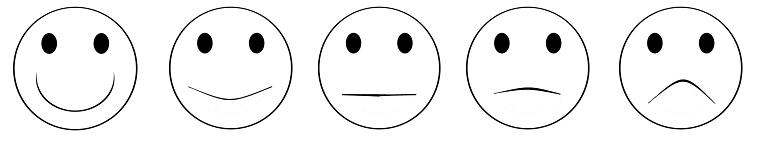 MWM10. Внесите время.часы и минуты	__ __ : __ __MWM11. Весь опрос проводился без свидетелей, или во время проведения опроса или его части присутствовал кто-то еще?ДА, весь опрос проводился без свидетелей	1НЕТ, во время всего опроса присутствовали другие лица	(указать)	2нет, во время части опроса присутствовали другие лица	(указать)	3MWM12. Язык вопросника.английский	1язык 2	2язык 3	3MWM13. Язык проведения опроса.английский	1язык 2	2язык 3	3другой язык	(указать)	6MWM14. Родной язык респондента.английский	1язык 2	2язык 3	3другой язык	(указать)	6MWM15. Переводились ли какие-либо части настоящего вопросника на другой язык?ДА, ПЕРЕВОДИЛСЯ ВЕСЬ ВОПРОСНИК	1ДА, ПЕРЕВОДИЛАСЬ ЧАСТЬ ВОПРОСНИКА	2НЕТ, НЕ ПЕРЕВОДИЛИСЬ	3MWM16. Проверьте столбцы HL10 и HL20 ОПИСИ ДОМОХОЗЯЙСТВА в ВОПРОСНИКЕ ДОМОХОЗЯЙСТВА: 	является ли респондент лицом, осуществляющим уход за проживающим в этом домохозяйстве ребенком в возрасте 0–4 лет?	 ДА 	Перейдите к графе MWM17 ПАНЕЛИ ИНФОРМАЦИИ О МУЖЧИНЕ и внесите «01». Затем перейдите к ВОПРОСНИКУ О ДЕТЯХ В ВОЗРАСТЕ ДО ПЯТИ ЛЕТ для этого ребенка и приступайте к опросу этого респондента.	 НЕТ 	Проверьте графы HH26–HH27 ВОПРОСНИКА ДОМОХОЗЯЙСТВА: есть ли в домохозяйстве ребенок в 	возрасте 5–17 лет, отобранный для опроса по ВОПРОСНИКУ О ДЕТЯХ В ВОЗРАСТЕ 5–17 ЛЕТ?	 ДА 	Проверьте столбец HL20 ОПИСИ ДОМОХОЗЯЙСТВА в ВОПРОСНИКЕ ДОМОХОЗЯЙСТВА: является ли респондент лицом, осуществляющим уход за проживающим в этом домохозяйстве ребенком, отобранным для опроса по ВОПРОСНИКУ О ДЕТЯХ В ВОЗРАСТЕ 5–17 ЛЕТ?		 ДА 	Перейдите к графе MWM17 ПАНЕЛИ ИНФОРМАЦИИ О МУЖЧИНЕ и внесите «01». Затем перейдите к ВОПРОСНИКУ О ДЕТЯХ В ВОЗРАСТЕ 5–17 ЛЕТ для этого ребенка и приступайте к опросу этого респондента. 		 НЕТ 	Перейдите к графе MWM17 ПАНЕЛИ ИНФОРМАЦИИ О МУЖЧИНЕ и внесите «01». Завершите опрос этого респондента, поблагодарив его за сотрудничество. Выясните, не нужно ли заполнить в этом домохозяйстве другие вопросники.	 НЕТ 		Перейдите к графе MWM17 ПАНЕЛИ ИНФОРМАЦИИ О МУЖЧИНЕ и внесите «01». Завершите опрос этого респондента, поблагодарив его за сотрудничество. Выясните, не нужно ли заполнить в этом домохозяйстве другие вопросники.MWM16. Проверьте столбцы HL10 и HL20 ОПИСИ ДОМОХОЗЯЙСТВА в ВОПРОСНИКЕ ДОМОХОЗЯЙСТВА: 	является ли респондент лицом, осуществляющим уход за проживающим в этом домохозяйстве ребенком в возрасте 0–4 лет?	 ДА 	Перейдите к графе MWM17 ПАНЕЛИ ИНФОРМАЦИИ О МУЖЧИНЕ и внесите «01». Затем перейдите к ВОПРОСНИКУ О ДЕТЯХ В ВОЗРАСТЕ ДО ПЯТИ ЛЕТ для этого ребенка и приступайте к опросу этого респондента.	 НЕТ 	Проверьте графы HH26–HH27 ВОПРОСНИКА ДОМОХОЗЯЙСТВА: есть ли в домохозяйстве ребенок в 	возрасте 5–17 лет, отобранный для опроса по ВОПРОСНИКУ О ДЕТЯХ В ВОЗРАСТЕ 5–17 ЛЕТ?	 ДА 	Проверьте столбец HL20 ОПИСИ ДОМОХОЗЯЙСТВА в ВОПРОСНИКЕ ДОМОХОЗЯЙСТВА: является ли респондент лицом, осуществляющим уход за проживающим в этом домохозяйстве ребенком, отобранным для опроса по ВОПРОСНИКУ О ДЕТЯХ В ВОЗРАСТЕ 5–17 ЛЕТ?		 ДА 	Перейдите к графе MWM17 ПАНЕЛИ ИНФОРМАЦИИ О МУЖЧИНЕ и внесите «01». Затем перейдите к ВОПРОСНИКУ О ДЕТЯХ В ВОЗРАСТЕ 5–17 ЛЕТ для этого ребенка и приступайте к опросу этого респондента. 		 НЕТ 	Перейдите к графе MWM17 ПАНЕЛИ ИНФОРМАЦИИ О МУЖЧИНЕ и внесите «01». Завершите опрос этого респондента, поблагодарив его за сотрудничество. Выясните, не нужно ли заполнить в этом домохозяйстве другие вопросники.	 НЕТ 		Перейдите к графе MWM17 ПАНЕЛИ ИНФОРМАЦИИ О МУЖЧИНЕ и внесите «01». Завершите опрос этого респондента, поблагодарив его за сотрудничество. Выясните, не нужно ли заполнить в этом домохозяйстве другие вопросники.MWM16. Проверьте столбцы HL10 и HL20 ОПИСИ ДОМОХОЗЯЙСТВА в ВОПРОСНИКЕ ДОМОХОЗЯЙСТВА: 	является ли респондент лицом, осуществляющим уход за проживающим в этом домохозяйстве ребенком в возрасте 0–4 лет?	 ДА 	Перейдите к графе MWM17 ПАНЕЛИ ИНФОРМАЦИИ О МУЖЧИНЕ и внесите «01». Затем перейдите к ВОПРОСНИКУ О ДЕТЯХ В ВОЗРАСТЕ ДО ПЯТИ ЛЕТ для этого ребенка и приступайте к опросу этого респондента.	 НЕТ 	Проверьте графы HH26–HH27 ВОПРОСНИКА ДОМОХОЗЯЙСТВА: есть ли в домохозяйстве ребенок в 	возрасте 5–17 лет, отобранный для опроса по ВОПРОСНИКУ О ДЕТЯХ В ВОЗРАСТЕ 5–17 ЛЕТ?	 ДА 	Проверьте столбец HL20 ОПИСИ ДОМОХОЗЯЙСТВА в ВОПРОСНИКЕ ДОМОХОЗЯЙСТВА: является ли респондент лицом, осуществляющим уход за проживающим в этом домохозяйстве ребенком, отобранным для опроса по ВОПРОСНИКУ О ДЕТЯХ В ВОЗРАСТЕ 5–17 ЛЕТ?		 ДА 	Перейдите к графе MWM17 ПАНЕЛИ ИНФОРМАЦИИ О МУЖЧИНЕ и внесите «01». Затем перейдите к ВОПРОСНИКУ О ДЕТЯХ В ВОЗРАСТЕ 5–17 ЛЕТ для этого ребенка и приступайте к опросу этого респондента. 		 НЕТ 	Перейдите к графе MWM17 ПАНЕЛИ ИНФОРМАЦИИ О МУЖЧИНЕ и внесите «01». Завершите опрос этого респондента, поблагодарив его за сотрудничество. Выясните, не нужно ли заполнить в этом домохозяйстве другие вопросники.	 НЕТ 		Перейдите к графе MWM17 ПАНЕЛИ ИНФОРМАЦИИ О МУЖЧИНЕ и внесите «01». Завершите опрос этого респондента, поблагодарив его за сотрудничество. Выясните, не нужно ли заполнить в этом домохозяйстве другие вопросники.наблюдения интервьюеранаблюдения интервьюеранаблюдения интервьюеранаблюдения руководителя